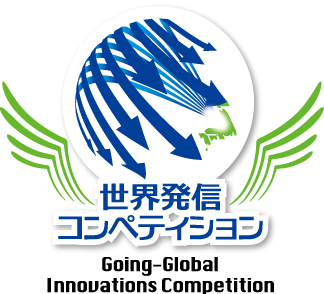 世界発信コンペティション【応募用紙】提出書類　チェックリスト・同封した書類にチェックを入れてご提出ください。１．会社概要	グループ名及び代表企業以外の法人について◎グループ応募の場合にのみご記入ください●記入欄が足りない場合は、適宜コピーして追加してください。２．応募製品・技術／サービスについて ※各項目とも、ページは適宜増やしていただいて構いません２-１. 概要説明応募製品・技術／サービスの概要、特徴、セールスポイントなどを分かりやすく記入してください。過去の応募製品・技術／サービスの改良型の場合は、その改良点も明記してください。２-２．新規性・製品・技術部門については、応募製品・技術の機能や原理の詳細について説明のうえ、新規性や優位性があることを説明してください。・サービス部門については、類似サービスの有無、競合サービスとの差別化要素などから、新規性や優位性があることを説明してください。２-３．考案（開発）の経緯、提供の目的、意義企業として製品・技術／サービス化に至った経緯、考案のきっかけ、提供の目的や提供による意義、製品・技術、サービス名の由来などを記入してください。２-４．ビジネススキーム（応募製品・技術／サービスの生産・販売体制、全体像）生産から販売・収益までにどこがどのような役割を担っているのか、どこにいくらでどのような形で売り、収益を上げるのか、ヒト、モノ、カネ等の流れを、図などを使用してわかりやすく説明してください。提供価格を必ず明記し、販路やユーザー層についても記入してください。２-５．市場性（１）応募製品・技術／サービスについて、機能・性能・価格や、対象とする顧客のニーズ・市場規模・シェア・外部環境など売上を左右する要因から市場性が高いことを説明してください。また、具体的な販売先名と、その販売先からの反響（お客様の声等）があれば記載してください。（２）安全性・信頼性・環境への配慮等があればご記入ください。なお、第三者機関による試験例などの検査結果があれば添付してください。３．販売実績と販売計画損益計算書、貸借対照表に基づき記載してください。○ 国外への発信について（１）国外でサービス提供を行っていますか はい　　　　いいえ(今後予定あり)　  いいえ（今後予定なし）　（２）インバウンド(訪日外国人)向けにサービス提供を行っていますか はい　　　　いいえ(今後予定あり)　  いいえ（今後予定なし）　（３）国外への発信について、上記やその他の内容で説明したいことがあれば記載してください。４．応募製品・技術／サービスの権利関係（１）自社開発の製品・技術／サービスですか？　　	　　はい　　　いいえ（２）自社主体で提供・販売していますか？	　　　　 　はい　　　いいえ（３）応募製品・技術／サービスに関係する特許、実用新案、意匠、商標がある（申請中も含む）、または他社権利を利用している場合は、以下に詳細を記載してください。※ⅰ～ⅲは、最新の状況に当てはまる欄にご記入ください。(出願済・公開前の場合はⅰ、公開後・権利化前の場合はⅱ、権利化後はⅲ)●上記に記載の権利については、出願明細書、公開公報、実施許諾契約書等をご提出ください。　（募集要項Ｐ８参照）●記入欄が足りない場合は、適宜コピーして追加してください。５．応募製品・技術／サービスの今後の展開 現在の製品・技術／サービスの今後の改良予定や、現在のビジネススキームに加えて新たにビジネスを展開する予定があれば記入してください。６．会社のビジョン、成長戦略企業としての将来的なビジョンや成長戦略、他組織（他企業、団体、大学等）との連携の実施状況について記入してください。７．確認事項 ８．アンケート 提出提出書類部数✓必須①応募用紙（代表者印（丸印）をご捺印ください）正:１部　写:２部必須・法人…a・個人事業主…b・c・中小企業団体等…ｄ～ｆ② a履歴事項全部証明書（発行から３か月以内）正:１部　写:２部必須・法人…a・個人事業主…b・c・中小企業団体等…ｄ～ｆb 住民票記載事項証明書正:１部　写:２部必須・法人…a・個人事業主…b・c・中小企業団体等…ｄ～ｆc 開業届（提出は任意）写:各３部必須・法人…a・個人事業主…b・c・中小企業団体等…ｄ～ｆd 組合の定款写:各３部必須・法人…a・個人事業主…b・c・中小企業団体等…ｄ～ｆe 組合員名簿写:各３部必須・法人…a・個人事業主…b・c・中小企業団体等…ｄ～ｆf 総会議事録写:各３部必須・創業後３期以上…ｇ・創業後２期目…ｇの直近１期分・創業後１期目…h・i・個人事業主…j・k③ g 直近２期分の決算報告書（以下、あるもの全て提出）・賃借対照表・損益計算書・販売費及び一般管理費内訳書・製造原価報告書・株主資本変動計算書・個別注記表・その他付属明細書写:各３部必須・創業後３期以上…ｇ・創業後２期目…ｇの直近１期分・創業後１期目…h・i・個人事業主…j・kh 会社の事業内容を記載したもの（書式は任意）各３部必須・創業後３期以上…ｇ・創業後２期目…ｇの直近１期分・創業後１期目…h・i・個人事業主…j・ki 流動資産と固定資産の概要を記載した書類（書式は任意）各３部必須・創業後３期以上…ｇ・創業後２期目…ｇの直近１期分・創業後１期目…h・i・個人事業主…j・kj 直近２期分の所得税の確定申告書・白色申告の場合…収支内訳書（２ページあり）・青色申告の場合…青色申告決算書（４ページあり）写:各３部必須・創業後３期以上…ｇ・創業後２期目…ｇの直近１期分・創業後１期目…h・i・個人事業主…j・kk 直近２期分の賃借対照表　（書式は任意）※青色申告の場合、決算書の４ページ目がある場合は不要写:各３部出願・権利化の状況に応じて提出④知的財産に関する書類・（出願済、公開前の場合）出願明細書・（公開済、権利化前の場合）公開特許公報・（権利化後の場合）特許(掲載)公報・（他社権利利用の場合、上記に加えて）実施許諾契約書写:各３部任意⑤製品・技術/サービスのカタログ・パンフレット3部任意⑥製品・技術/サービスの特徴を示す資料（プレゼン資料等）3部任意⑦品質・安全性等に関する試験証明書、取扱説明書、使用環境、稼働状態を示す資料等（書式は任意）3部以下については、該当の場合のみご提出ください。以下については、該当の場合のみご提出ください。以下については、該当の場合のみご提出ください。以下については、該当の場合のみご提出ください。グループ応募の場合⑧グループ全社分の②、③②は正:1部、写２部その他は写:各3部グループ応募の場合⑨共同事業の実施に係る契約書等の証明書類②は正:1部、写２部その他は写:各3部本店所在地が都内でない法人の場合⑩確定申告書　第６号様式写:各３部本店所在地が都内でない法人の場合⑪確定申告書別表　第１０号様式写:各３部フリガナ企業名（代表企業名）フリガナ所在地〒〒〒〒〒〒〒〒〒〒〒〒〒〒〒〒〒〒〒〒〒〒〒所在地業種製造業製造業製造業製造業卸売業卸売業卸売業小売業小売業小売業サービス業サービス業サービス業サービス業サービス業業種その他（その他（その他（その他（））設立年月（西暦）年月月資本金資本金資本金円円従業員数(役員以外)従業員数(役員以外)従業員数(役員以外)人会社の特徴本業としてどのような事業を行っているか。どのような特徴があるかをご記載ください。本業としてどのような事業を行っているか。どのような特徴があるかをご記載ください。本業としてどのような事業を行っているか。どのような特徴があるかをご記載ください。本業としてどのような事業を行っているか。どのような特徴があるかをご記載ください。本業としてどのような事業を行っているか。どのような特徴があるかをご記載ください。本業としてどのような事業を行っているか。どのような特徴があるかをご記載ください。本業としてどのような事業を行っているか。どのような特徴があるかをご記載ください。本業としてどのような事業を行っているか。どのような特徴があるかをご記載ください。本業としてどのような事業を行っているか。どのような特徴があるかをご記載ください。本業としてどのような事業を行っているか。どのような特徴があるかをご記載ください。本業としてどのような事業を行っているか。どのような特徴があるかをご記載ください。本業としてどのような事業を行っているか。どのような特徴があるかをご記載ください。本業としてどのような事業を行っているか。どのような特徴があるかをご記載ください。本業としてどのような事業を行っているか。どのような特徴があるかをご記載ください。本業としてどのような事業を行っているか。どのような特徴があるかをご記載ください。本業としてどのような事業を行っているか。どのような特徴があるかをご記載ください。本業としてどのような事業を行っているか。どのような特徴があるかをご記載ください。本業としてどのような事業を行っているか。どのような特徴があるかをご記載ください。本業としてどのような事業を行っているか。どのような特徴があるかをご記載ください。本業としてどのような事業を行っているか。どのような特徴があるかをご記載ください。本業としてどのような事業を行っているか。どのような特徴があるかをご記載ください。本業としてどのような事業を行っているか。どのような特徴があるかをご記載ください。本業としてどのような事業を行っているか。どのような特徴があるかをご記載ください。会社の特徴代表役職役職フリガナフリガナフリガナ代表印（丸印）代表印（丸印）代表印（丸印）代表印（丸印）代表役職役職氏名氏名氏名印印印印代表経歴（経営者略歴）経歴（経営者略歴）経歴（経営者略歴）経歴（経営者略歴）経歴（経営者略歴）経歴（経営者略歴）経歴（経営者略歴）経歴（経営者略歴）経歴（経営者略歴）経歴（経営者略歴）経歴（経営者略歴）経歴（経営者略歴）経歴（経営者略歴）経歴（経営者略歴）経歴（経営者略歴）経歴（経営者略歴）経歴（経営者略歴）経歴（経営者略歴）経歴（経営者略歴）経歴（経営者略歴）経歴（経営者略歴）経歴（経営者略歴）経歴（経営者略歴）代表株主構成株主名と所有比率を記載してください（３分の２以上の記載で可）株主名と所有比率を記載してください（３分の２以上の記載で可）株主名と所有比率を記載してください（３分の２以上の記載で可）株主名と所有比率を記載してください（３分の２以上の記載で可）株主名と所有比率を記載してください（３分の２以上の記載で可）株主名と所有比率を記載してください（３分の２以上の記載で可）株主名と所有比率を記載してください（３分の２以上の記載で可）株主名と所有比率を記載してください（３分の２以上の記載で可）株主名と所有比率を記載してください（３分の２以上の記載で可）株主名と所有比率を記載してください（３分の２以上の記載で可）株主名と所有比率を記載してください（３分の２以上の記載で可）株主名と所有比率を記載してください（３分の２以上の記載で可）株主名と所有比率を記載してください（３分の２以上の記載で可）株主名と所有比率を記載してください（３分の２以上の記載で可）株主名と所有比率を記載してください（３分の２以上の記載で可）株主名と所有比率を記載してください（３分の２以上の記載で可）株主名と所有比率を記載してください（３分の２以上の記載で可）株主名と所有比率を記載してください（３分の２以上の記載で可）株主名と所有比率を記載してください（３分の２以上の記載で可）株主名と所有比率を記載してください（３分の２以上の記載で可）株主名と所有比率を記載してください（３分の２以上の記載で可）株主名と所有比率を記載してください（３分の２以上の記載で可）株主名と所有比率を記載してください（３分の２以上の記載で可）株主構成株主構成上記に大企業または外国法人を含む場合、当該株主名、業種、資本金、従業員数もご記載ください。（大企業の定義は募集要項のＰ３をご確認ください）上記に大企業または外国法人を含む場合、当該株主名、業種、資本金、従業員数もご記載ください。（大企業の定義は募集要項のＰ３をご確認ください）上記に大企業または外国法人を含む場合、当該株主名、業種、資本金、従業員数もご記載ください。（大企業の定義は募集要項のＰ３をご確認ください）上記に大企業または外国法人を含む場合、当該株主名、業種、資本金、従業員数もご記載ください。（大企業の定義は募集要項のＰ３をご確認ください）上記に大企業または外国法人を含む場合、当該株主名、業種、資本金、従業員数もご記載ください。（大企業の定義は募集要項のＰ３をご確認ください）上記に大企業または外国法人を含む場合、当該株主名、業種、資本金、従業員数もご記載ください。（大企業の定義は募集要項のＰ３をご確認ください）上記に大企業または外国法人を含む場合、当該株主名、業種、資本金、従業員数もご記載ください。（大企業の定義は募集要項のＰ３をご確認ください）上記に大企業または外国法人を含む場合、当該株主名、業種、資本金、従業員数もご記載ください。（大企業の定義は募集要項のＰ３をご確認ください）上記に大企業または外国法人を含む場合、当該株主名、業種、資本金、従業員数もご記載ください。（大企業の定義は募集要項のＰ３をご確認ください）上記に大企業または外国法人を含む場合、当該株主名、業種、資本金、従業員数もご記載ください。（大企業の定義は募集要項のＰ３をご確認ください）上記に大企業または外国法人を含む場合、当該株主名、業種、資本金、従業員数もご記載ください。（大企業の定義は募集要項のＰ３をご確認ください）上記に大企業または外国法人を含む場合、当該株主名、業種、資本金、従業員数もご記載ください。（大企業の定義は募集要項のＰ３をご確認ください）上記に大企業または外国法人を含む場合、当該株主名、業種、資本金、従業員数もご記載ください。（大企業の定義は募集要項のＰ３をご確認ください）上記に大企業または外国法人を含む場合、当該株主名、業種、資本金、従業員数もご記載ください。（大企業の定義は募集要項のＰ３をご確認ください）上記に大企業または外国法人を含む場合、当該株主名、業種、資本金、従業員数もご記載ください。（大企業の定義は募集要項のＰ３をご確認ください）上記に大企業または外国法人を含む場合、当該株主名、業種、資本金、従業員数もご記載ください。（大企業の定義は募集要項のＰ３をご確認ください）上記に大企業または外国法人を含む場合、当該株主名、業種、資本金、従業員数もご記載ください。（大企業の定義は募集要項のＰ３をご確認ください）上記に大企業または外国法人を含む場合、当該株主名、業種、資本金、従業員数もご記載ください。（大企業の定義は募集要項のＰ３をご確認ください）上記に大企業または外国法人を含む場合、当該株主名、業種、資本金、従業員数もご記載ください。（大企業の定義は募集要項のＰ３をご確認ください）上記に大企業または外国法人を含む場合、当該株主名、業種、資本金、従業員数もご記載ください。（大企業の定義は募集要項のＰ３をご確認ください）上記に大企業または外国法人を含む場合、当該株主名、業種、資本金、従業員数もご記載ください。（大企業の定義は募集要項のＰ３をご確認ください）上記に大企業または外国法人を含む場合、当該株主名、業種、資本金、従業員数もご記載ください。（大企業の定義は募集要項のＰ３をご確認ください）上記に大企業または外国法人を含む場合、当該株主名、業種、資本金、従業員数もご記載ください。（大企業の定義は募集要項のＰ３をご確認ください）株主構成本コンペティションの貴社担当者（連絡窓口）本コンペティションの貴社担当者（連絡窓口）本コンペティションの貴社担当者（連絡窓口）本コンペティションの貴社担当者（連絡窓口）本コンペティションの貴社担当者（連絡窓口）部署部署フリガナフリガナフリガナ本コンペティションの貴社担当者（連絡窓口）本コンペティションの貴社担当者（連絡窓口）本コンペティションの貴社担当者（連絡窓口）本コンペティションの貴社担当者（連絡窓口）本コンペティションの貴社担当者（連絡窓口）部署部署氏名氏名氏名本コンペティションの貴社担当者（連絡窓口）本コンペティションの貴社担当者（連絡窓口）本コンペティションの貴社担当者（連絡窓口）本コンペティションの貴社担当者（連絡窓口）本コンペティションの貴社担当者（連絡窓口）TELTELE-mailE-mailE-mailフリガナグループ名①フリガナ①企業名①フリガナ①所在地〒①所在地①業種製造業卸売業小売業サービス業サービス業サービス業①業種その他（）①資本金円従業員数従業員数人人②フリガナ②企業名②フリガナ②所在地〒②所在地②業種製造業卸売業小売業サービス業サービス業サービス業②業種その他（）②資本金円従業員数従業員数人人③フリガナ③企業名③フリガナ③所在地〒③所在地③業種製造業卸売業小売業サービス業サービス業サービス業③業種その他（）③資本金円従業員数従業員数人人基本情報基本情報基本情報基本情報基本情報基本情報基本情報基本情報基本情報基本情報基本情報基本情報基本情報基本情報基本情報基本情報基本情報基本情報基本情報応募部門（応募する部門に✓）製品・技術製品・技術製品・技術製品・技術製品・技術製品・技術製品・技術製品・技術製品・技術サービスサービスサービスサービスサービスフリガナ製品・技術／サービス名（5～20字程度）製品・技術／サービスの概要（30字以内）製品・技術／サービスURL（なければ会社URL）応募分野（サービス部門のみ）（最も近いものにひとつだけ ✔）スポーツ・健康スポーツ・健康スポーツ・健康スポーツ・健康バリアフリーバリアフリーバリアフリーバリアフリーバリアフリーバリアフリー環境環境応募分野（サービス部門のみ）（最も近いものにひとつだけ ✔）観光・おもてなし観光・おもてなし観光・おもてなし観光・おもてなし安全･安心、防災安全･安心、防災安全･安心、防災安全･安心、防災安全･安心、防災安全･安心、防災文化・教育文化・教育応募分野（サービス部門のみ）（最も近いものにひとつだけ ✔）※上記６分野に該当しない場合は、その他に✔　⇒（なるべく６分野から選択してください）※上記６分野に該当しない場合は、その他に✔　⇒（なるべく６分野から選択してください）※上記６分野に該当しない場合は、その他に✔　⇒（なるべく６分野から選択してください）※上記６分野に該当しない場合は、その他に✔　⇒（なるべく６分野から選択してください）※上記６分野に該当しない場合は、その他に✔　⇒（なるべく６分野から選択してください）※上記６分野に該当しない場合は、その他に✔　⇒（なるべく６分野から選択してください）※上記６分野に該当しない場合は、その他に✔　⇒（なるべく６分野から選択してください）※上記６分野に該当しない場合は、その他に✔　⇒（なるべく６分野から選択してください）※上記６分野に該当しない場合は、その他に✔　⇒（なるべく６分野から選択してください）※上記６分野に該当しない場合は、その他に✔　⇒（なるべく６分野から選択してください）※上記６分野に該当しない場合は、その他に✔　⇒（なるべく６分野から選択してください）※上記６分野に該当しない場合は、その他に✔　⇒（なるべく６分野から選択してください）※上記６分野に該当しない場合は、その他に✔　⇒（なるべく６分野から選択してください）※上記６分野に該当しない場合は、その他に✔　⇒（なるべく６分野から選択してください）※上記６分野に該当しない場合は、その他に✔　⇒（なるべく６分野から選択してください）その他その他販売・提供開始年月日（西暦）年年年月月月日販売・提供価格（単価）円円（複数ある場合は主力製品・技術／サービスの価格）（複数ある場合は主力製品・技術／サービスの価格）（複数ある場合は主力製品・技術／サービスの価格）（複数ある場合は主力製品・技術／サービスの価格）（複数ある場合は主力製品・技術／サービスの価格）（複数ある場合は主力製品・技術／サービスの価格）（複数ある場合は主力製品・技術／サービスの価格）（複数ある場合は主力製品・技術／サービスの価格）売上実績はありますか？あるあるないないないないない※「ない」場合、サービス部門にはご応募できません※「ない」場合、サービス部門にはご応募できません※「ない」場合、サービス部門にはご応募できません※「ない」場合、サービス部門にはご応募できません※「ない」場合、サービス部門にはご応募できません※「ない」場合、サービス部門にはご応募できません応募製品・技術／サービスの生産・販売・提供には許認可等が必要ですか？必要 ⇒必要 ⇒許認可等名と取得状況許認可等名と取得状況許認可等名と取得状況許認可等名と取得状況許認可等名と取得状況許認可等名と取得状況許認可等名と取得状況許認可等名と取得状況許認可等名と取得状況許認可等名と取得状況許認可等名と取得状況許認可等名と取得状況許認可等名と取得状況許認可等名と取得状況応募製品・技術／サービスの生産・販売・提供には許認可等が必要ですか？必要 ⇒必要 ⇒応募製品・技術／サービスの生産・販売・提供には許認可等が必要ですか？不要不要経営層または開発責任者に女性はいますか？いる ⇒いる ⇒具体的な役職や従事内容具体的な役職や従事内容具体的な役職や従事内容具体的な役職や従事内容具体的な役職や従事内容具体的な役職や従事内容具体的な役職や従事内容具体的な役職や従事内容具体的な役職や従事内容具体的な役職や従事内容具体的な役職や従事内容具体的な役職や従事内容具体的な役職や従事内容具体的な役職や従事内容経営層または開発責任者に女性はいますか？いる ⇒いる ⇒経営層または開発責任者に女性はいますか？いる ⇒いる ⇒略歴略歴略歴略歴略歴略歴略歴略歴略歴略歴略歴略歴略歴略歴経営層または開発責任者に女性はいますか？いる ⇒いる ⇒経営層または開発責任者に女性はいますか？いないいない世界発信コンペティションまたは東京都ベンチャー技術大賞に応募したことがありますか？ある ⇒ある ⇒・過去応募年・過去の応募製品・技術／サービス名・今回の応募製品・技術／サービスが過去の応募製品・技術／サービスの改良型か（当てはまるものに○）　該当  ・ 非該当※改良型の場合は、その改良点を次ページの「（１）概要説明」に明記してください・過去応募年・過去の応募製品・技術／サービス名・今回の応募製品・技術／サービスが過去の応募製品・技術／サービスの改良型か（当てはまるものに○）　該当  ・ 非該当※改良型の場合は、その改良点を次ページの「（１）概要説明」に明記してください・過去応募年・過去の応募製品・技術／サービス名・今回の応募製品・技術／サービスが過去の応募製品・技術／サービスの改良型か（当てはまるものに○）　該当  ・ 非該当※改良型の場合は、その改良点を次ページの「（１）概要説明」に明記してください・過去応募年・過去の応募製品・技術／サービス名・今回の応募製品・技術／サービスが過去の応募製品・技術／サービスの改良型か（当てはまるものに○）　該当  ・ 非該当※改良型の場合は、その改良点を次ページの「（１）概要説明」に明記してください・過去応募年・過去の応募製品・技術／サービス名・今回の応募製品・技術／サービスが過去の応募製品・技術／サービスの改良型か（当てはまるものに○）　該当  ・ 非該当※改良型の場合は、その改良点を次ページの「（１）概要説明」に明記してください・過去応募年・過去の応募製品・技術／サービス名・今回の応募製品・技術／サービスが過去の応募製品・技術／サービスの改良型か（当てはまるものに○）　該当  ・ 非該当※改良型の場合は、その改良点を次ページの「（１）概要説明」に明記してください・過去応募年・過去の応募製品・技術／サービス名・今回の応募製品・技術／サービスが過去の応募製品・技術／サービスの改良型か（当てはまるものに○）　該当  ・ 非該当※改良型の場合は、その改良点を次ページの「（１）概要説明」に明記してください・過去応募年・過去の応募製品・技術／サービス名・今回の応募製品・技術／サービスが過去の応募製品・技術／サービスの改良型か（当てはまるものに○）　該当  ・ 非該当※改良型の場合は、その改良点を次ページの「（１）概要説明」に明記してください・過去応募年・過去の応募製品・技術／サービス名・今回の応募製品・技術／サービスが過去の応募製品・技術／サービスの改良型か（当てはまるものに○）　該当  ・ 非該当※改良型の場合は、その改良点を次ページの「（１）概要説明」に明記してください・過去応募年・過去の応募製品・技術／サービス名・今回の応募製品・技術／サービスが過去の応募製品・技術／サービスの改良型か（当てはまるものに○）　該当  ・ 非該当※改良型の場合は、その改良点を次ページの「（１）概要説明」に明記してください・過去応募年・過去の応募製品・技術／サービス名・今回の応募製品・技術／サービスが過去の応募製品・技術／サービスの改良型か（当てはまるものに○）　該当  ・ 非該当※改良型の場合は、その改良点を次ページの「（１）概要説明」に明記してください・過去応募年・過去の応募製品・技術／サービス名・今回の応募製品・技術／サービスが過去の応募製品・技術／サービスの改良型か（当てはまるものに○）　該当  ・ 非該当※改良型の場合は、その改良点を次ページの「（１）概要説明」に明記してください・過去応募年・過去の応募製品・技術／サービス名・今回の応募製品・技術／サービスが過去の応募製品・技術／サービスの改良型か（当てはまるものに○）　該当  ・ 非該当※改良型の場合は、その改良点を次ページの「（１）概要説明」に明記してください・過去応募年・過去の応募製品・技術／サービス名・今回の応募製品・技術／サービスが過去の応募製品・技術／サービスの改良型か（当てはまるものに○）　該当  ・ 非該当※改良型の場合は、その改良点を次ページの「（１）概要説明」に明記してください世界発信コンペティションまたは東京都ベンチャー技術大賞に応募したことがありますか？ないない・過去応募年・過去の応募製品・技術／サービス名・今回の応募製品・技術／サービスが過去の応募製品・技術／サービスの改良型か（当てはまるものに○）　該当  ・ 非該当※改良型の場合は、その改良点を次ページの「（１）概要説明」に明記してください・過去応募年・過去の応募製品・技術／サービス名・今回の応募製品・技術／サービスが過去の応募製品・技術／サービスの改良型か（当てはまるものに○）　該当  ・ 非該当※改良型の場合は、その改良点を次ページの「（１）概要説明」に明記してください・過去応募年・過去の応募製品・技術／サービス名・今回の応募製品・技術／サービスが過去の応募製品・技術／サービスの改良型か（当てはまるものに○）　該当  ・ 非該当※改良型の場合は、その改良点を次ページの「（１）概要説明」に明記してください・過去応募年・過去の応募製品・技術／サービス名・今回の応募製品・技術／サービスが過去の応募製品・技術／サービスの改良型か（当てはまるものに○）　該当  ・ 非該当※改良型の場合は、その改良点を次ページの「（１）概要説明」に明記してください・過去応募年・過去の応募製品・技術／サービス名・今回の応募製品・技術／サービスが過去の応募製品・技術／サービスの改良型か（当てはまるものに○）　該当  ・ 非該当※改良型の場合は、その改良点を次ページの「（１）概要説明」に明記してください・過去応募年・過去の応募製品・技術／サービス名・今回の応募製品・技術／サービスが過去の応募製品・技術／サービスの改良型か（当てはまるものに○）　該当  ・ 非該当※改良型の場合は、その改良点を次ページの「（１）概要説明」に明記してください・過去応募年・過去の応募製品・技術／サービス名・今回の応募製品・技術／サービスが過去の応募製品・技術／サービスの改良型か（当てはまるものに○）　該当  ・ 非該当※改良型の場合は、その改良点を次ページの「（１）概要説明」に明記してください・過去応募年・過去の応募製品・技術／サービス名・今回の応募製品・技術／サービスが過去の応募製品・技術／サービスの改良型か（当てはまるものに○）　該当  ・ 非該当※改良型の場合は、その改良点を次ページの「（１）概要説明」に明記してください・過去応募年・過去の応募製品・技術／サービス名・今回の応募製品・技術／サービスが過去の応募製品・技術／サービスの改良型か（当てはまるものに○）　該当  ・ 非該当※改良型の場合は、その改良点を次ページの「（１）概要説明」に明記してください・過去応募年・過去の応募製品・技術／サービス名・今回の応募製品・技術／サービスが過去の応募製品・技術／サービスの改良型か（当てはまるものに○）　該当  ・ 非該当※改良型の場合は、その改良点を次ページの「（１）概要説明」に明記してください・過去応募年・過去の応募製品・技術／サービス名・今回の応募製品・技術／サービスが過去の応募製品・技術／サービスの改良型か（当てはまるものに○）　該当  ・ 非該当※改良型の場合は、その改良点を次ページの「（１）概要説明」に明記してください・過去応募年・過去の応募製品・技術／サービス名・今回の応募製品・技術／サービスが過去の応募製品・技術／サービスの改良型か（当てはまるものに○）　該当  ・ 非該当※改良型の場合は、その改良点を次ページの「（１）概要説明」に明記してください・過去応募年・過去の応募製品・技術／サービス名・今回の応募製品・技術／サービスが過去の応募製品・技術／サービスの改良型か（当てはまるものに○）　該当  ・ 非該当※改良型の場合は、その改良点を次ページの「（１）概要説明」に明記してください・過去応募年・過去の応募製品・技術／サービス名・今回の応募製品・技術／サービスが過去の応募製品・技術／サービスの改良型か（当てはまるものに○）　該当  ・ 非該当※改良型の場合は、その改良点を次ページの「（１）概要説明」に明記してください応募製品・技術／サービスについて、国や自治体などが主催するコンペティション、コンテスト等の受賞歴はありますか？ある ⇒ある ⇒開催名や受賞名など開催名や受賞名など開催名や受賞名など開催名や受賞名など開催名や受賞名など開催名や受賞名など開催名や受賞名など開催名や受賞名など開催名や受賞名など開催名や受賞名など開催名や受賞名など開催名や受賞名など開催名や受賞名など開催名や受賞名など応募製品・技術／サービスについて、国や自治体などが主催するコンペティション、コンテスト等の受賞歴はありますか？ある ⇒ある ⇒応募製品・技術／サービスについて、国や自治体などが主催するコンペティション、コンテスト等の受賞歴はありますか？ないない実績実績実績計画計画計画3期前2期前1期前当年度翌年度翌々年度期間　例 2017年4月　　　～　　　   2018年3月期間　例 2017年4月　　　～　　　   2018年3月～～～～～～会社全体売上高（a）[千円] 会社全体経常利益[千円]応募製品・技術／ｻｰﾋﾞｽ提供数[単位]応募製品・技術／ｻｰﾋﾞｽ売上高（b）[千円]応募製品・技術／ｻｰﾋﾞｽの割合（b/a）*100 [％]応募製品・技術／ｻｰﾋﾞｽの割合（b/a）*100 [％]応募製品・技術／ｻｰﾋﾞｽ売上高・販売計画の根拠（「計画」については特に具体的に記入してください）応募製品・技術／ｻｰﾋﾞｽ売上高・販売計画の根拠（「計画」については特に具体的に記入してください）①ⅰ出願番号出願日（西暦）出願日（西暦）年月日①ⅱ特許公開番号公開日（西暦）公開日（西暦）年月日①ⅲ特許番号・登録番号登録日(西暦)登録日(西暦)年月日①名称名称①出願人出願人①権利化状況（いずれかを選択ください）権利化状況（いずれかを選択ください）権利化権利利用（いずれかを選択ください）権利利用（いずれかを選択ください）自社権利（単独出願）自社権利（単独出願）自社権利（単独出願）自社権利（単独出願）自社権利（単独出願）自社権利（単独出願）自社権利（単独出願）①権利化状況（いずれかを選択ください）権利化状況（いずれかを選択ください）請求権利利用（いずれかを選択ください）権利利用（いずれかを選択ください）共同出願（持分 　 %）共同出願（持分 　 %）共同出願（持分 　 %）共同出願（持分 　 %）共同出願（持分 　 %）共同出願（持分 　 %）共同出願（持分 　 %）①権利化状況（いずれかを選択ください）権利化状況（いずれかを選択ください）未請求権利利用（いずれかを選択ください）権利利用（いずれかを選択ください）他社権利（専用実施権／通常実施権）他社権利（専用実施権／通常実施権）他社権利（専用実施権／通常実施権）他社権利（専用実施権／通常実施権）他社権利（専用実施権／通常実施権）他社権利（専用実施権／通常実施権）他社権利（専用実施権／通常実施権）①同分野における既存の知財情報同分野における既存の知財情報類似の他社製品、先行技術調査結果等の情報と、それとの違いや対策方法をわかる範囲でご記入ください類似の他社製品、先行技術調査結果等の情報と、それとの違いや対策方法をわかる範囲でご記入ください類似の他社製品、先行技術調査結果等の情報と、それとの違いや対策方法をわかる範囲でご記入ください類似の他社製品、先行技術調査結果等の情報と、それとの違いや対策方法をわかる範囲でご記入ください類似の他社製品、先行技術調査結果等の情報と、それとの違いや対策方法をわかる範囲でご記入ください類似の他社製品、先行技術調査結果等の情報と、それとの違いや対策方法をわかる範囲でご記入ください類似の他社製品、先行技術調査結果等の情報と、それとの違いや対策方法をわかる範囲でご記入ください類似の他社製品、先行技術調査結果等の情報と、それとの違いや対策方法をわかる範囲でご記入ください類似の他社製品、先行技術調査結果等の情報と、それとの違いや対策方法をわかる範囲でご記入ください類似の他社製品、先行技術調査結果等の情報と、それとの違いや対策方法をわかる範囲でご記入ください①同分野における既存の知財情報同分野における既存の知財情報②ⅰ出願番号出願日（西暦）出願日（西暦）年月日②ⅱ特許公開番号公開日（西暦）公開日（西暦）年月日②ⅲ特許番号・登録番号登録日(西暦)登録日(西暦)年月日②名称名称②出願人出願人②権利化状況（いずれかを選択ください）権利化状況（いずれかを選択ください）権利化権利利用（いずれかを選択ください）権利利用（いずれかを選択ください）自社権利（単独出願）自社権利（単独出願）自社権利（単独出願）自社権利（単独出願）自社権利（単独出願）自社権利（単独出願）自社権利（単独出願）②権利化状況（いずれかを選択ください）権利化状況（いずれかを選択ください）請求権利利用（いずれかを選択ください）権利利用（いずれかを選択ください）共同出願（持分 　 %）共同出願（持分 　 %）共同出願（持分 　 %）共同出願（持分 　 %）共同出願（持分 　 %）共同出願（持分 　 %）共同出願（持分 　 %）②権利化状況（いずれかを選択ください）権利化状況（いずれかを選択ください）未請求権利利用（いずれかを選択ください）権利利用（いずれかを選択ください）他社権利（専用実施権／通常実施権）他社権利（専用実施権／通常実施権）他社権利（専用実施権／通常実施権）他社権利（専用実施権／通常実施権）他社権利（専用実施権／通常実施権）他社権利（専用実施権／通常実施権）他社権利（専用実施権／通常実施権）②同分野における既存の知財情報同分野における既存の知財情報類似の他社製品、先行技術調査結果等の情報と、それとの違いや対策方法をわかる範囲でご記入ください類似の他社製品、先行技術調査結果等の情報と、それとの違いや対策方法をわかる範囲でご記入ください類似の他社製品、先行技術調査結果等の情報と、それとの違いや対策方法をわかる範囲でご記入ください類似の他社製品、先行技術調査結果等の情報と、それとの違いや対策方法をわかる範囲でご記入ください類似の他社製品、先行技術調査結果等の情報と、それとの違いや対策方法をわかる範囲でご記入ください類似の他社製品、先行技術調査結果等の情報と、それとの違いや対策方法をわかる範囲でご記入ください類似の他社製品、先行技術調査結果等の情報と、それとの違いや対策方法をわかる範囲でご記入ください類似の他社製品、先行技術調査結果等の情報と、それとの違いや対策方法をわかる範囲でご記入ください類似の他社製品、先行技術調査結果等の情報と、それとの違いや対策方法をわかる範囲でご記入ください類似の他社製品、先行技術調査結果等の情報と、それとの違いや対策方法をわかる範囲でご記入ください②同分野における既存の知財情報同分野における既存の知財情報③ⅰ出願番号出願日（西暦）出願日（西暦）年月日③ⅱ特許公開番号公開日（西暦）公開日（西暦）年月日③ⅲ特許番号・登録番号登録日(西暦)登録日(西暦)年月日③名称名称③出願人出願人③権利化状況（いずれかを選択ください）権利化状況（いずれかを選択ください）権利化権利利用（いずれかを選択ください）権利利用（いずれかを選択ください）自社権利（単独出願）自社権利（単独出願）自社権利（単独出願）自社権利（単独出願）自社権利（単独出願）自社権利（単独出願）自社権利（単独出願）③権利化状況（いずれかを選択ください）権利化状況（いずれかを選択ください）請求権利利用（いずれかを選択ください）権利利用（いずれかを選択ください）共同出願（持分 　 %）共同出願（持分 　 %）共同出願（持分 　 %）共同出願（持分 　 %）共同出願（持分 　 %）共同出願（持分 　 %）共同出願（持分 　 %）③権利化状況（いずれかを選択ください）権利化状況（いずれかを選択ください）未請求権利利用（いずれかを選択ください）権利利用（いずれかを選択ください）他社権利（専用実施権／通常実施権）他社権利（専用実施権／通常実施権）他社権利（専用実施権／通常実施権）他社権利（専用実施権／通常実施権）他社権利（専用実施権／通常実施権）他社権利（専用実施権／通常実施権）他社権利（専用実施権／通常実施権）③同分野における既存の知財情報同分野における既存の知財情報類似の他社製品、先行技術調査結果等の情報と、それとの違いや対策方法をわかる範囲でご記入ください類似の他社製品、先行技術調査結果等の情報と、それとの違いや対策方法をわかる範囲でご記入ください類似の他社製品、先行技術調査結果等の情報と、それとの違いや対策方法をわかる範囲でご記入ください類似の他社製品、先行技術調査結果等の情報と、それとの違いや対策方法をわかる範囲でご記入ください類似の他社製品、先行技術調査結果等の情報と、それとの違いや対策方法をわかる範囲でご記入ください類似の他社製品、先行技術調査結果等の情報と、それとの違いや対策方法をわかる範囲でご記入ください類似の他社製品、先行技術調査結果等の情報と、それとの違いや対策方法をわかる範囲でご記入ください類似の他社製品、先行技術調査結果等の情報と、それとの違いや対策方法をわかる範囲でご記入ください類似の他社製品、先行技術調査結果等の情報と、それとの違いや対策方法をわかる範囲でご記入ください類似の他社製品、先行技術調査結果等の情報と、それとの違いや対策方法をわかる範囲でご記入ください③同分野における既存の知財情報同分野における既存の知財情報④ⅰ出願番号出願日（西暦）出願日（西暦）年月日④ⅱ特許公開番号公開日（西暦）公開日（西暦）年月日④ⅲ特許番号・登録番号登録日(西暦)登録日(西暦)年月日④名称名称④出願人出願人④権利化状況（いずれかを選択ください）権利化状況（いずれかを選択ください）権利化権利利用（いずれかを選択ください）権利利用（いずれかを選択ください）自社権利（単独出願）自社権利（単独出願）自社権利（単独出願）自社権利（単独出願）自社権利（単独出願）自社権利（単独出願）自社権利（単独出願）④権利化状況（いずれかを選択ください）権利化状況（いずれかを選択ください）請求権利利用（いずれかを選択ください）権利利用（いずれかを選択ください）共同出願（持分 　 %）共同出願（持分 　 %）共同出願（持分 　 %）共同出願（持分 　 %）共同出願（持分 　 %）共同出願（持分 　 %）共同出願（持分 　 %）④権利化状況（いずれかを選択ください）権利化状況（いずれかを選択ください）未請求権利利用（いずれかを選択ください）権利利用（いずれかを選択ください）他社権利（専用実施権／通常実施権）他社権利（専用実施権／通常実施権）他社権利（専用実施権／通常実施権）他社権利（専用実施権／通常実施権）他社権利（専用実施権／通常実施権）他社権利（専用実施権／通常実施権）他社権利（専用実施権／通常実施権）④同分野における既存の知財情報同分野における既存の知財情報類似の他社製品、先行技術調査結果等の情報と、それとの違いや対策方法をわかる範囲でご記入ください類似の他社製品、先行技術調査結果等の情報と、それとの違いや対策方法をわかる範囲でご記入ください類似の他社製品、先行技術調査結果等の情報と、それとの違いや対策方法をわかる範囲でご記入ください類似の他社製品、先行技術調査結果等の情報と、それとの違いや対策方法をわかる範囲でご記入ください類似の他社製品、先行技術調査結果等の情報と、それとの違いや対策方法をわかる範囲でご記入ください類似の他社製品、先行技術調査結果等の情報と、それとの違いや対策方法をわかる範囲でご記入ください類似の他社製品、先行技術調査結果等の情報と、それとの違いや対策方法をわかる範囲でご記入ください類似の他社製品、先行技術調査結果等の情報と、それとの違いや対策方法をわかる範囲でご記入ください類似の他社製品、先行技術調査結果等の情報と、それとの違いや対策方法をわかる範囲でご記入ください類似の他社製品、先行技術調査結果等の情報と、それとの違いや対策方法をわかる範囲でご記入ください④同分野における既存の知財情報同分野における既存の知財情報⑤ⅰ出願番号出願日（西暦）出願日（西暦）年月日⑤ⅱ特許公開番号公開日（西暦）公開日（西暦）年月日⑤ⅲ特許番号・登録番号登録日(西暦)登録日(西暦)年月日⑤名称名称⑤出願人出願人⑤権利化状況（いずれかを選択ください）権利化状況（いずれかを選択ください）権利化権利利用（いずれかを選択ください）権利利用（いずれかを選択ください）自社権利（単独出願）自社権利（単独出願）自社権利（単独出願）自社権利（単独出願）自社権利（単独出願）自社権利（単独出願）自社権利（単独出願）⑤権利化状況（いずれかを選択ください）権利化状況（いずれかを選択ください）請求権利利用（いずれかを選択ください）権利利用（いずれかを選択ください）共同出願（持分 　 %）共同出願（持分 　 %）共同出願（持分 　 %）共同出願（持分 　 %）共同出願（持分 　 %）共同出願（持分 　 %）共同出願（持分 　 %）⑤権利化状況（いずれかを選択ください）権利化状況（いずれかを選択ください）未請求権利利用（いずれかを選択ください）権利利用（いずれかを選択ください）他社権利（専用実施権／通常実施権）他社権利（専用実施権／通常実施権）他社権利（専用実施権／通常実施権）他社権利（専用実施権／通常実施権）他社権利（専用実施権／通常実施権）他社権利（専用実施権／通常実施権）他社権利（専用実施権／通常実施権）⑤同分野における既存の知財情報同分野における既存の知財情報類似の他社製品、先行技術調査結果等の情報と、それとの違いや対策方法をわかる範囲でご記入ください類似の他社製品、先行技術調査結果等の情報と、それとの違いや対策方法をわかる範囲でご記入ください類似の他社製品、先行技術調査結果等の情報と、それとの違いや対策方法をわかる範囲でご記入ください類似の他社製品、先行技術調査結果等の情報と、それとの違いや対策方法をわかる範囲でご記入ください類似の他社製品、先行技術調査結果等の情報と、それとの違いや対策方法をわかる範囲でご記入ください類似の他社製品、先行技術調査結果等の情報と、それとの違いや対策方法をわかる範囲でご記入ください類似の他社製品、先行技術調査結果等の情報と、それとの違いや対策方法をわかる範囲でご記入ください類似の他社製品、先行技術調査結果等の情報と、それとの違いや対策方法をわかる範囲でご記入ください類似の他社製品、先行技術調査結果等の情報と、それとの違いや対策方法をわかる範囲でご記入ください類似の他社製品、先行技術調査結果等の情報と、それとの違いや対策方法をわかる範囲でご記入ください⑤同分野における既存の知財情報同分野における既存の知財情報下記内容をご確認ください。当てはまるものにチェックしてください。チェックがつかない方はご応募いただけませんのでご了承ください。下記内容をご確認ください。当てはまるものにチェックしてください。チェックがつかない方はご応募いただけませんのでご了承ください。「過去５年の間に法令等に違反した事実のあるもの、また法令等に違反するおそれがあるもの」に該当しません。「暴力団（東京都暴力団排除条例（平成23年東京都条例第54号。以下「条例」という。）第2条第2号に規定する暴力団をいう。）に該当するもの。また、代表者、役員又は使用人その他の従業員若しくは構成員が暴力団員等（条例第2条第3号に規定する暴力団員及び同条第4号に規定する暴力団関係者をいう。）に該当するもの」に該当しません。世界発信コンペティションを何（どこ）で知って応募しましたか。（複数選択可）世界発信コンペティションを何（どこ）で知って応募しましたか。（複数選択可）世界発信コンペティションを何（どこ）で知って応募しましたか。（複数選択可）HP（該当に○をつけてください）HP（該当に○をつけてください）（  ）東京都産業労働局（  ）世界発信コンペティション（  ）東京都中小企業振興公社（  ）中小企業世界発信プロジェクト2020（  ）その他【名称（  ）】（  ）その他【名称（  ）】ポスター、チラシポスター、チラシDM（封書でのご案内）DM（封書でのご案内）メールマガジン【配信元・メルマガタイトル等（  　）】メールマガジン【配信元・メルマガタイトル等（  　）】アーガス（東京都中小企業振興公社広報誌）アーガス（東京都中小企業振興公社広報誌）東京都中小企業振興公社ビジネスナビゲータからの紹介東京都中小企業振興公社ビジネスナビゲータからの紹介東京都知的財産総合センター戦略アドバイザーからの紹介東京都知的財産総合センター戦略アドバイザーからの紹介その他の東京都中小企業振興公社職員または東京都職員からの紹介【部署等（　　）】その他の東京都中小企業振興公社職員または東京都職員からの紹介【部署等（　　）】区市町村からの紹介【区市町村名（  　）】区市町村からの紹介【区市町村名（  　）】その他（  ）その他（  ）応募製品・技術／サービスについて東京都や中小企業振興公社の助成金等を利用していますか？(複数選択可)応募製品・技術／サービスについて東京都や中小企業振興公社の助成金等を利用していますか？(複数選択可)応募製品・技術／サービスについて東京都や中小企業振興公社の助成金等を利用していますか？(複数選択可)助成金（該当に○をつけてください）助成金（該当に○をつけてください）（　）製品開発着手支援助成事業（　）TOKYOイチオシ応援事業（　）創業助成事業（　）革新的サービスの事業化支援事業（　）新製品・新技術開発助成事業（　）市場開拓助成事業（　）特許関連の助成事業（知財センター）（　）その他【名称（  ）】（　）その他【名称（  ）】東京都制度融資【名称（  ）】東京都制度融資【名称（  ）】販路開拓支援事業（ニューマーケット、マーケットサポート）販路開拓支援事業（ニューマーケット、マーケットサポート）事業可能性評価事業事業可能性評価事業東京トライアル発注認定制度東京トライアル発注認定制度セミナー【名称（  ）】セミナー【名称（  ）】その他【名称（  ）】その他【名称（  ）】利用したことがない利用したことがない